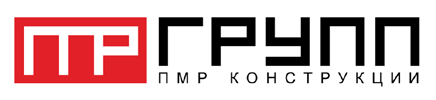 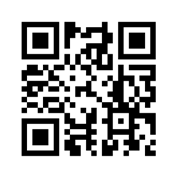 КАРТОЧКА ПРЕДПРИЯТИЯ1.Наименование организации: «ПМР ГРУПП»2.Организационно-правовая форма:Общество с ограниченной ответственностью3.Дата регистрации, орган осуществивший               регистрацию:19 ноября 2018 г.4. ОГРН11878473345645. ИНН    КПП    ОКПО7814746753780101001343055506. Юридический адрес (почтовый индекс, город, улица, дом, корп./влад./стр., номер офиса):199106, Город Санкт-Петербург, вн.тер. г. Муниципальный Округ № 7, линия 24-Я В.О., дом 3-7, литера О, помещение 7-Н, помещение ЧП 627. Фактический адрес (почтовый индекс, город, улица, дом, корп./влад./стр., номер офиса):199106, Город Санкт-Петербург, вн.тер. г. Муниципальный Округ № 7, линия 24-Я В.О., дом 3-7, литера О, помещение 7-Н, помещение ЧП 628.  Основные фактические виды деятельности организации:28.14 Производство арматуры трубопроводной (арматуры)9. Информация о банках, в которых у организации открыты расчетные/валютные счета (наименование банка и его реквизиты, номер счета): 10. Телефоны8(800) 301-20-2711. Генеральный директорПатрина Инна Юрьевна